Documentary Theme Song Analysis Form  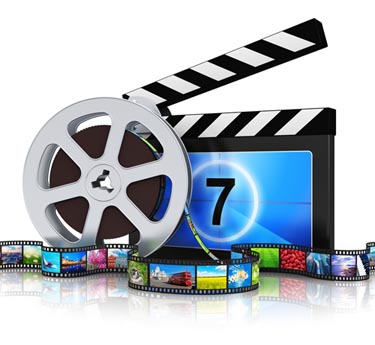 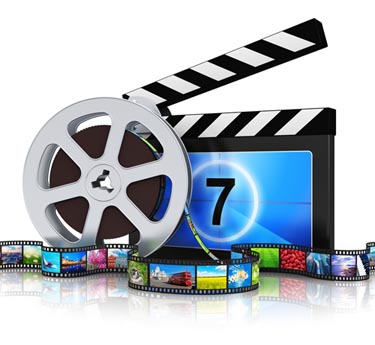 Student Name: ___________________________________Teacher Feedback:Identify and describe the various ways you might use the elements of music to represent the documentary’s topic in your theme song: Pitch: Rhythm:Melody:Harmony:Dynamics:Timbre/Tone Color:Texture:Form:Style (Articulation):